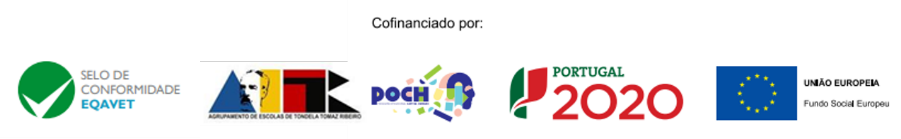 Curso Profissional de  e Curso Profissional de Curso Profissional de  e Curso Profissional de Curso Profissional de  e Curso Profissional de Ano: Disciplina: Disciplina: Disciplina: Turma: Módulo/UFCD:   Módulo/UFCD:   Módulo/UFCD:   Módulo/UFCD:   Data: Aluno:Prof.Classif.Classif.